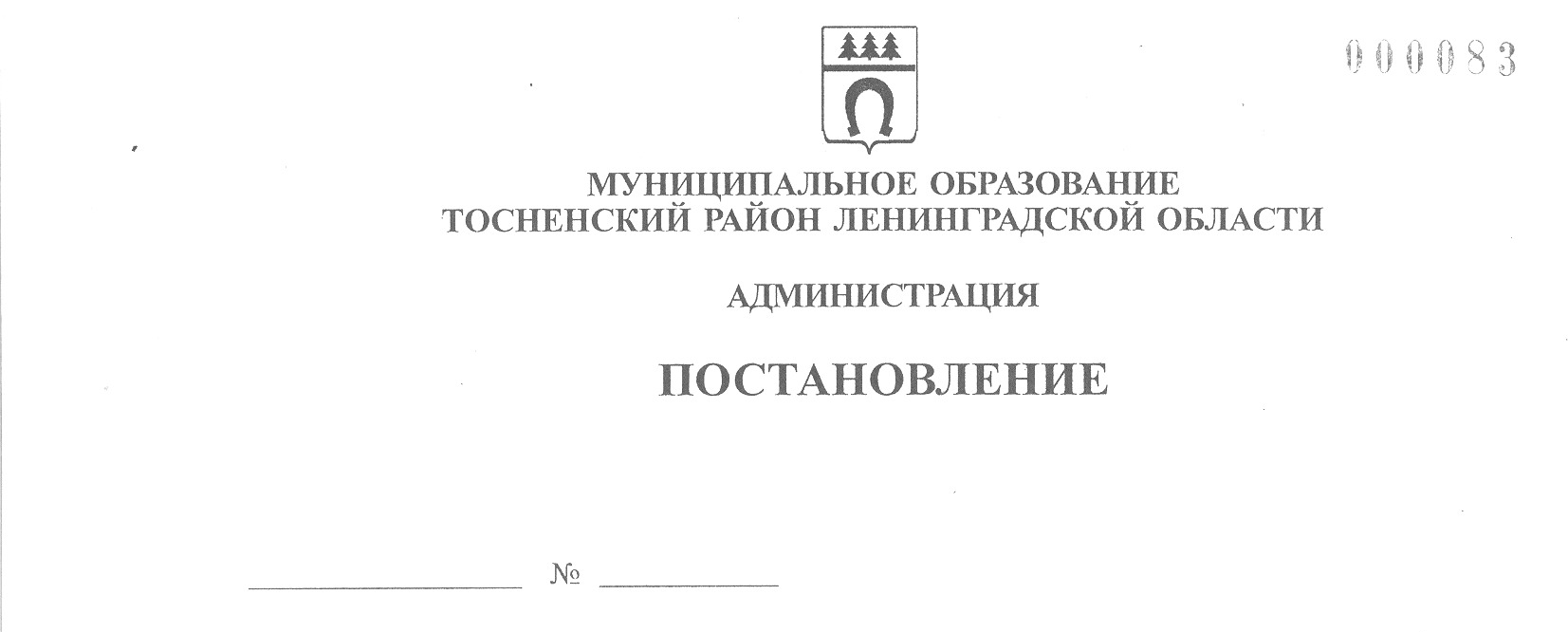 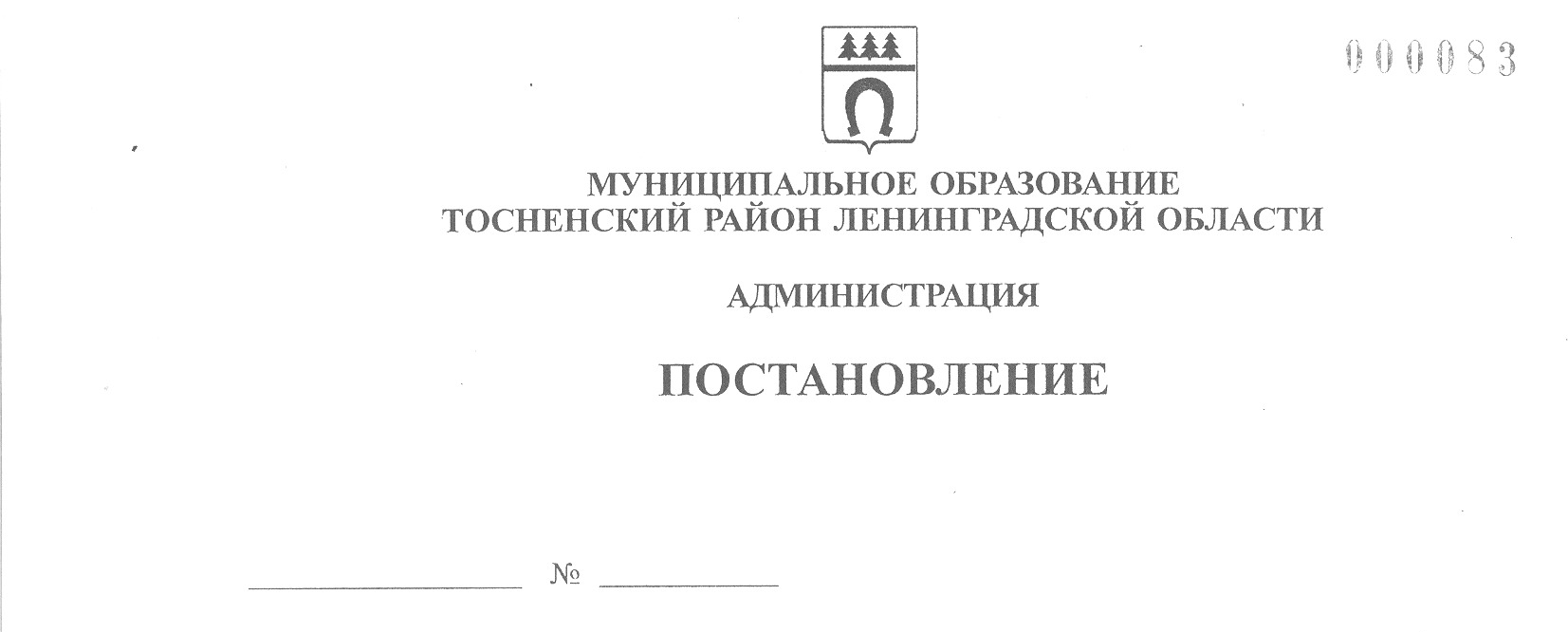       28.06.2021                         1401-паО внесении изменений в постановление администрации муниципального образования Тосненский район Ленинградской области от 19.12.2018 № 3155-па «Об утверждении Требований к отдельным видам товаров, работ, услуг (в том числе предельные цены товаров, работ, услуг), закупаемых администрацией муниципального образования Тосненский район Ленинградской области и подведомственными ей муниципальными казёнными учреждениями, бюджетными учреждениями и унитарными предприятиями»	В соответствии с частью 4 статьи 19 Федерального закона от 05.04.2013 № 44-ФЗ   «О контрактной системе в сфере закупок товаров, работ, услуг для обеспечения государственных и муниципальных нужд», Федеральным законом от 06.10.2003 № 131-ФЗ       «Об общих принципах организации местного самоуправления в Российской Федерации», постановлением Правительства Российской Федерации от 18.05.2015 № 476 «Об утверждении общих требований к порядку разработки и принятия правовых актов о нормировании в сфере закупок, содержанию указанных актов и обеспечению их исполнения»        (с изменениями и дополнениями), постановлением Правительства Российской Федерации от 02.09.2015 № 926 «Об утверждении Общих правил определения требований к закупаемым заказчиками отдельным видам товаров, работ, услуг (в том числе предельных цен товаров, работ, услуг)» (с изменениями и дополнениями), Уставом муниципального образования Тосненский район Ленинградской области, Уставом Тосненского городского    поселения Тосненского муниципального района Ленинградской области, постановлением администрации муниципального образования Тосненский район Ленинградской области от 24.12.2015 № 2610-па «Об утверждении требований к порядку разработки и принятия правовых актов о нормировании в сфере закупок для обеспечения муниципальных нужд муниципального образования Тосненский район Ленинградской области и муниципального образования Тосненское городское поселение (с изменениями и дополнениями), содержанию указанных актов и обеспечению их исполнения», постановлением администрации муниципального образования Тосненский район Ленинградской области от 10.12.2018     № 3055-па «Об утверждении Правил определения требований к отдельным видам товаров, работ, услуг (в том числе предельные цены товаров, работ, услуг), закупаемым муниципальными органами  муниципального  образования Тосненский  район Ленинградской об-2ласти, муниципального образования Тосненское городское поселение Тосненского района Ленинградской области и подведомственными им муниципальными казёнными учреждениями, муниципальными бюджетными учреждениями и унитарными предприятиями», в том числе исполняя полномочия администрации Тосненского городского поселения      Тосненского муниципального района Ленинградской области на основании статьи 13 Устава Тосненского городского поселения Тосненского муниципального района Ленинградской области и статьи 25 Устава муниципального образования Тосненский район    Ленинградской области, решением совета депутатов третьего созыва муниципального    образования Тосненский район Ленинградской области от 25.04.2018 № 187 «О структуре администрации муниципального образования Тосненский район Ленинградской области», постановлением администрации муниципального образования Тосненский район Ленинградской области от 28.10.2019 № 1906-па «О внесении изменений в постановление      администрации муниципального образования Тосненский район Ленинградской области от 26.06.2018 № 1643-па «Об утверждении распределения обязанностей между заместителями главы администрации муниципального образования Тосненский район Ленинградской области» администрация муниципального образования Тосненский район Ленинградской областиПОСТАНОВЛЯЕТ:	1. Внести изменения в постановление администрации муниципального образования Тосненский район Ленинградской области от 19.12.2018 № 3155-па «Об утверждении Требований к отдельным видам товаров, работ, услуг (в том числе предельные цены товаров, работ, услуг), закупаемых администрацией муниципального образования Тосненский район Ленинградской области и подведомственными ей муниципальными казёнными учреждениями, бюджетными учреждениями и унитарными предприятиями», (с учетом изменений, внесенных постановлениями администрации муниципального образования Тосненский район Ленинградской области от 19.07.2019 № 1201-па; от 14.05.2020             № 831-па) содержанию указанных актов и обеспечению их исполнения.	2. Приложение изложить в новой редакции согласно приложению к настоящему  постановлению.	3. Отделу муниципальных закупок администрации муниципального образования Тосненский район Ленинградской области  направить в пресс-службу комитета по организационной работе, местному самоуправлению, межнациональным и межконфессиональным отношениям администрации муниципального образования Тосненский район Ленинградской области настоящее постановление для опубликования и обнародования в порядке, установленном Уставом муниципального образования Тосненский район Ленинградской области и постановлением администрации муниципального образования Тосненский район Ленинградской области от 24.12.2015 № 2610-па «Об утверждении требований к порядку разработки и принятия правовых актов о нормировании в сфере закупок для обеспечения муниципальных нужд муниципального образования Тосненский район Ленинградской области и муниципального образования Тосненское городское поселение, содержанию указанных актов и обеспечению их исполнения».	4. Пресс-службе комитета по организационной работе, местному самоуправлению, межнациональным и межконфессиональным отношениям администрации муниципального образования Тосненский район Ленинградской области опубликовать и обнародовать настоящее постановление в порядке, установленном Уставом муниципального образования Тосненский район Ленинградской области.3	5. Отделу муниципальных закупок администрации муниципального образования Тосненский район Ленинградской области в течение 7 рабочих дней со дня утверждения разместить настоящее постановление на официальном сайте Российской Федерации          в информационно-телекоммуникационной сети Интернет для размещения информации     о размещении заказов на поставки товаров, выполнение работ, оказание услуг (www.zakupki.gov.ru).Глава администрации							                       А.Г. КлементьевКолосар Елена Константиновна, 8(81361)3326222 гвПриложение  к постановлению администрации муниципального образования Тосненский район Ленинградской области  от  28.06.2021  № 1401-паТребования к отдельным видам товаров, работ, услуг (в том числе предельные цены товаров, работ, услуг), закупаемым администрацией муниципального образования Тосненский район Ленинградской области и подведомственными ей муниципальными казёнными учреждениями, бюджетными учреждениями и унитарными предприятиямиВЕДОМСТВЕННЫЙ ПЕРЕЧЕНЬотдельных видов товаров, работ, услуг, их потребительские свойства (в том числе качество) и иные характеристики(в том числе предельные цены товаров, работ, услуг) к ним1. Требования к отдельным видам товаров, работ, услуг, включенные в перечень отдельных видов товаров, работ, услуг, предусмотренный приложением 2 к Правилам определения требований к закупаемым муниципальными органами муниципального образования Тосненский район Ленинградской области, муниципального образования Тосненское городское поселение Тосненского района Ленинградской области и подведомственными им муниципальными казёнными учреждениями, муниципальными бюджетными учреждениями и унитарными предприятиями отдельным видам товаров, работ, услуг2. Требования к отдельным видам товаров, работ, услуг, включённым администрацией муниципального образования Тосненский район Ленинградской области дополнительно в дополнительный перечень № п/пКод по ОКПД 2Наименование отдельного вида товаров, работ, услугЕдиница измеренияЕдиница измеренияТребования к потребительским свойствам (в том числе качеству) и иным характеристикам, установленные в обязательном перечне отдельных видов товаров, работ, услуг, в отношении которых определяются требования к их потребительским свойствам (в том числе качеству) и иным характеристикам (в том числе предельные цены товаров, работ, услуг)Требования к потребительским свойствам (в том числе качеству) и иным характеристикам, установленные в обязательном перечне отдельных видов товаров, работ, услуг, в отношении которых определяются требования к их потребительским свойствам (в том числе качеству) и иным характеристикам (в том числе предельные цены товаров, работ, услуг)Требования к потребительским свойствам (в том числе качеству) и иным характеристикам, установленные в обязательном перечне отдельных видов товаров, работ, услуг, в отношении которых определяются требования к их потребительским свойствам (в том числе качеству) и иным характеристикам (в том числе предельные цены товаров, работ, услуг)Требования к потребительским свойствам (в том числе качеству) и иным характеристикам, установленные в обязательном перечне отдельных видов товаров, работ, услуг, в отношении которых определяются требования к их потребительским свойствам (в том числе качеству) и иным характеристикам (в том числе предельные цены товаров, работ, услуг)Требования к потребительским свойствам (в том числе качеству) и иным характеристикам, не определённые в обязательном перечне отдельных видов товаров, работ, услуг, в отношении которых определяются требования к их потребительским свойствам (в том числе качеству) и иным характеристикам (в том числе предельные цены товаров, работ, услуг)Требования к потребительским свойствам (в том числе качеству) и иным характеристикам, не определённые в обязательном перечне отдельных видов товаров, работ, услуг, в отношении которых определяются требования к их потребительским свойствам (в том числе качеству) и иным характеристикам (в том числе предельные цены товаров, работ, услуг)Требования к потребительским свойствам (в том числе качеству) и иным характеристикам, не определённые в обязательном перечне отдельных видов товаров, работ, услуг, в отношении которых определяются требования к их потребительским свойствам (в том числе качеству) и иным характеристикам (в том числе предельные цены товаров, работ, услуг)Требования к потребительским свойствам (в том числе качеству) и иным характеристикам, не определённые в обязательном перечне отдельных видов товаров, работ, услуг, в отношении которых определяются требования к их потребительским свойствам (в том числе качеству) и иным характеристикам (в том числе предельные цены товаров, работ, услуг)Требования к потребительским свойствам (в том числе качеству) и иным характеристикам, не определённые в обязательном перечне отдельных видов товаров, работ, услуг, в отношении которых определяются требования к их потребительским свойствам (в том числе качеству) и иным характеристикам (в том числе предельные цены товаров, работ, услуг)Требования к потребительским свойствам (в том числе качеству) и иным характеристикам, не определённые в обязательном перечне отдельных видов товаров, работ, услуг, в отношении которых определяются требования к их потребительским свойствам (в том числе качеству) и иным характеристикам (в том числе предельные цены товаров, работ, услуг)№ п/пКод по ОКПД 2Наименование отдельного вида товаров, работ, услугКод по ОКЕИНаименованиеХарактеристикаЗначение характеристикиЗначение характеристикиЗначение характеристикиХарактеристикаХарактеристикаЗначение характеристикиЗначение характеристикиОбоснование отклонения значения характеристики от установленного обязательным перечнем Функциональное назначение№ п/пКод по ОКПД 2Наименование отдельного вида товаров, работ, услугКод по ОКЕИНаименованиеХарактеристикаГруппа 1(Руководители муниципальных органов и заместители руководителей муниципальных органов)Группа 2 (Иные должности муниципальных органов, а также все сотрудники (включая руководителя) муниципальных  учрежденийГруппа 2 (Иные должности муниципальных органов, а также все сотрудники (включая руководителя) муниципальных  учрежденийХарактеристикаХарактеристикаГруппа 1(Руководители муниципальных органов и заместители руководителей муниципальных органов)Группа 2 (Иные должности муниципальных органов, а также все сотрудники (включая руководителя) муниципальных  учрежденийОбоснование отклонения значения характеристики от установленного обязательным перечнем Функциональное назначение12345678899101112131.26.20.14.000Машины вычислительные электронные цифровые, поставляемые в виде систем для автоматической обработки данных384Тыс. рублейпредельная ценане более 450 не более 450 не более 450 1.26.20.14.000Сервер Тип-серверПроцессор 8 ядер;частота – 4 ГГц; количество –     4 шт.Системная плата – серверная;Количество слотов памяти – 8 на каждый процессор;RAID-контроллер 0,1,10,5 с горячей заменой Тип-серверПроцессор 8 ядер;частота – 4 ГГц; количество –     4 шт.Системная плата – серверная;Количество слотов памяти – 8 на каждый процессор;RAID-контроллер 0,1,10,5 с горячей заменой1.26.20.14.000Сервер2553ГигабайтВнутренняя памятьВнутренняя памятьне более 64не более 641.26.20.14.000Сервер2553Гигабайт Объём жёсткого дискаОбъём жёсткого дискане более 4000не более 40001.26.20.14.000Сервер39ДюймФормат факторФормат факторНе более 2,5Не более 2,51.26.20.15Персональный компьютерТип – системный блок и мониторРазмер монитора-не менее 24"Разрешение – 1920x1080 (16:9)Тип памяти: DDR4 Тип жесткого диска – HDDОптический привод Видеокарта: неинтегрированная) Клавиатура – обычная, интерфейс-USB,Мышь – оптическая, интерфейс – USBТип – системный блок и мониторРазмер монитора-не менее 24"Разрешение – 1920x1080 (16:9)Тип памяти: DDR4 Тип жесткого диска – HDDОптический привод Видеокарта: неинтегрированная) Клавиатура – обычная, интерфейс-USB,Мышь – оптическая, интерфейс – USB1.26.20.15Персональный компьютер292МГцЧастота процессораЧастота процессораЧастота процессораНе более 4000Не более 40001.26.20.15Персональный компьютер2553ГбайтОбъём накопителяОбъём накопителяОбъём накопителяНе более 2000Не более 20001.26.20.15Персональный компьютер2553ГбайтРазмер оперативной памяти Размер оперативной памяти Размер оперативной памяти Не более 32Не более 321.26.20.15Персональный компьютер039ДюймРазмер диагонали монитораРазмер диагонали монитораРазмер диагонали монитораНе более 34Не более 342.26.20.11.110Компьютеры портативные массой не более 10 кг, такие как ноутбуки, планшетные компьютеры, карманные компьютеры, в том числе совмещающие функции мобильного телефонного аппарата384Тыс. рублейпредельная ценане более 60,00не более 60,00не более 60,002.НоутбукТип жесткого диска – HDD+SSD Cache /SSD / HDDТип видеоадаптера-встроенный/ дискретныйОптический привод CD/ DVDТип жесткого диска – HDD+SSD Cache /SSD / HDDТип видеоадаптера-встроенный/ дискретныйОптический привод CD/ DVD2.Ноутбук292МГцЧастота процессораЧастота процессоране более 4000не более 40002.Ноутбук166КгВесВесне более 10не более 102.Ноутбук2553ГбайтОбъём накопителяОбъём накопителяне более 2000не более 20002.Ноутбук2553ГбайтПамятьПамятьне более 32не более 322.Ноутбук039ДюймРазмер диагонали монитораРазмер диагонали мониторане более 19не более 193.26.20.16.120Принтеры384Тыс. рублейпредельная ценане более 70,00не более 70,00не более 70,003.26.20.16.120ПринтерыЛазерный. Черно-белая печать. Скорость печати – 60 стр/мин (ч/б А4) Интерфейсы – Ethernet (RJ-45), USBЛазерный. Черно-белая печать. Скорость печати – 60 стр/мин (ч/б А4) Интерфейсы – Ethernet (RJ-45), USB3.26.20.16.120Принтеры3135ДбУровень звукового давления при печатиУровень звукового давления при печатине более 60не более 603.26.20.16.120Принтеры166кгМассаМассане более 30не более 304.26.20.16.150Сканеры384Тыс. рублейпредельная ценане более 60,00 не более 60,00 не более 60,00 4.26.20.16.150СканерыТип: планшетный/протяжнойТип: планшетный/протяжной4.26.20.16.150Сканеры212ВтПотребляемаямощностьПотребляемаямощностьне более 10не более 104.26.20.16.150Сканеры166кгМассаМассане более 6не более 65.26.20.18.000Устройства периферийные с двумя или более функциями: печать данных, копирование, сканирование, прием и передача факсимильных сообщений384Тыс. рублейпредельная ценане более 60,00 (Формат -А4)не более 60,00 (Формат -А4)не более 120,00 (Формат -А3)5.26.20.18.000Устройства периферийные с двумя или более функциями: печать данных, копирование, сканирование, прием и передача факсимильных сообщенийЧерно-белая лазерная печать или 4-цветная лазерная печатьИнтерфейсы Ethe- net (RJ-45),/ Wi-Fi, 802.1 In,/USB А4Черно-белая лазерная печать или 4-цветная лазерная печатьИнтерфейсы Ethernet (RJ-45),/ Wi-Fi, 802.1 In,/USB А35.26.20.18.000Устройства периферийные с двумя или более функциями: печать данных, копирование, сканирование, прием и передача факсимильных сообщений3135Дб Уровень звукового давления при печатиУровень звукового давления при печатине более 60не более 605.26.20.18.000Устройства периферийные с двумя или более функциями: печать данных, копирование, сканирование, прием и передача факсимильных сообщений166кгМассаМассане более 105не более 1056.26.30.22.000Аппараты телефонные для сотовых сетей связи или для прочих беспроводных сетей384Тыс. рублейпредельная ценане более 17,00 не более 12,00 не более 12,00 7.29.10.2Средства транспортные с двигателем с искровым зажиганием, с рабочим объемом цилиндров не более 1500 см3, новые251Лошадиная силамощность двигателяне более 250не более 250не более 2507.29.10.2Средства транспортные с двигателем с искровым зажиганием, с рабочим объемом цилиндров не более 1500 см3, новые383Млн. рублейпредельная ценане более 2,50не более 2,50не более 2,507.29.10.2Средства транспортные с двигателем с искровым зажиганием, с рабочим объемом цилиндров  более 1500 см3, новые251Лошадиная силамощность двигателяне более 250не более 250не более 2507.29.10.2Средства транспортные с двигателем с искровым зажиганием, с рабочим объемом цилиндров  более 1500 см3, новые385Млн. рублейпредельная ценане более 2,50не более 2,50не более 2,508.31.01.11.150Мебель для сидения, преимущественно с металлическим каркасомматериал (металл), обивочные материалыпредельное значение– кожа натуральная;возможные значения: искусственная кожа, мебельный (искусственный) мех, искусственная замша (микрофибра), ткань, нетканые материалыпредельное значение– кожа натуральная;возможные значения: искусственная кожа, мебельный (искусственный) мех, искусственная замша (микрофибра), ткань, нетканые материалыпредельное значение– кожа натуральная;возможные значения: искусственная кожа, мебельный (искусственный) мех, искусственная замша (микрофибра), ткань, нетканые материалы9.31.01.12.160Мебель для сидения, преимущественно с деревянным каркасомматериал (вид древесины)обивочные материалыпредельное значение  – натуральный шпон твердолиственных пород древесины;возможные значения: шпон хвойных и мягколиственных пород; предельное значение – кожа натуральная;возможные значения: искусственная кожа, мебельный (искусственный) мех, искусственная замша (микрофибра), ткань, нетканые материалыпредельное значение  – натуральный шпон твердолиственных пород древесины;возможные значения: шпон хвойных и мягколиственных пород; предельное значение – кожа натуральная;возможные значения: искусственная кожа, мебельный (искусственный) мех, искусственная замша (микрофибра), ткань, нетканые материалыпредельное значение  – натуральный шпон твердолиственных пород древесины;возможные значения: шпон хвойных и мягколиственных пород; предельное значение – кожа натуральная;возможные значения: искусственная кожа, мебельный (искусственный) мех, искусственная замша (микрофибра), ткань, нетканые материалы10.31.01.11Мебель металлическая для офисовматериал (металл)Возможные значения: металлические детали, крашенные порошковой краскойВозможные значения: металлические детали, крашенные порошковой краскойВозможные значения: металлические детали, крашенные порошковой краской31.01.11.120Шкафы офисные металлическиеКаркас должен быть изготовлен из листовой стали толщиной не менее 0,8 мм с полимерным порошковым покрытием. Двери должны быть из листовой стали толщиной не менее 1,2 мм, должны быть снабжены ребром жесткости. Оригинальная конструкция ригелей из нержавеющей стали и пластиковые втулки должны обеспечивать бесшумный ход дверей и надежное запирание шкафа. Все полки должны иметь ребро жесткости, должны быть съемные и должны устанавливаться на разном уровне. Замок должен быть повышенной секретности с ригельной системой запирания. Комплектация: не менее 1 замка и не менее 3 полок. Должна быть перфорация для вентиляции на передней и задней панели. Вес: не менее 46 кгКаркас должен быть изготовлен из листовой стали толщиной не менее 0,8 мм с полимерным порошковым покрытием. Двери должны быть из листовой стали толщиной не менее 1,2 мм, должны быть снабжены ребром жесткости. Оригинальная конструкция ригелей из нержавеющей стали и пластиковые втулки должны обеспечивать бесшумный ход дверей и надежное запирание шкафа. Все полки должны иметь ребро жесткости, должны быть съемные и должны устанавливаться на разном уровне. Замок должен быть повышенной секретности с ригельной системой запирания. Комплектация: не менее 1 замка и не менее 3 полок. Должна быть перфорация для вентиляции на передней и задней панели. Вес: не менее 46 кг004смШиринаШиринаНе более100Не более100004смГлубинаГлубинаНе боле 54Не боле 54004смВысотаВысотаНе более 196Не более 19631.01.11.130Стеллажи офисные металлическиеСтеллаж, усиленный под заказ. Должен быть изготовлен из высококачественной стали.Конструктивные особенности стеллажа – простота сборки на болтах под отвертку. Покрытие должно быть полимернопорошковым. Стойки должны быть изготовлены из высокопрочной стали толщиной не менее 3 мм и не более 4 мм. В комплектацию должно входить не менее 2 полок, должны иметь двойной загиб по бокам и не менее 2 ребер жесткости, что позволяет выдерживать существенные нагрузки. Шаг отверстий для крепления полок должен быть не менее 50 мм. В комплект стеллажа должны входить метизы, должны быть подпятники, которые должны предотвращать пол от повреждений, также в комплект должны входить усиливающие уголки – «косынки», которые должны придавать дополнительную жесткостьСтеллаж, усиленный под заказ. Должен быть изготовлен из высококачественной стали.Конструктивные особенности стеллажа – простота сборки на болтах под отвертку. Покрытие должно быть полимернопорошковым. Стойки должны быть изготовлены из высокопрочной стали толщиной не менее 3 мм и не более 4 мм. В комплектацию должно входить не менее 2 полок, должны иметь двойной загиб по бокам и не менее 2 ребер жесткости, что позволяет выдерживать существенные нагрузки. Шаг отверстий для крепления полок должен быть не менее 50 мм. В комплект стеллажа должны входить метизы, должны быть подпятники, которые должны предотвращать пол от повреждений, также в комплект должны входить усиливающие уголки – «косынки», которые должны придавать дополнительную жесткость166кгМаксимальная равномерно распределенная нагрузка на каждую полкуМаксимальная равномерно распределенная нагрузка на каждую полкуНе более 150Не более 150004смШиринаШиринаНе более 105Не более 105004смГлубинаГлубинаНе более 75Не более 75004смВысотаВысотаНе более 235Не более 23511.31.01.12Мебель деревянная для офисовМатериал (вид древесины)предельное значение–натуральный шпон твердолиственных пород древесины;возможные значения: шпон хвойных и мягколиственных породпредельное значение–натуральный шпон твердолиственных пород древесины;возможные значения: шпон хвойных и мягколиственных породпредельное значение–натуральный шпон твердолиственных пород древесины;возможные значения: шпон хвойных и мягколиственных пород12.31.01.12.130Шкафы офисные деревянные384Тыс. рублейПредельная ценаПредельная ценаНе более 216,00Не более 216,0013.31.01.12.131Шкафы для одежды деревянные384Тыс. рублейПредельная ценаПредельная ценаНе более 216,00Не более 216,0014.31.01.12.132Шкафы архивные деревянные384Тыс. рублейПредельная ценаПредельная ценаНе более 324,00Не более 324,0015.31.01.12.140Стеллажи офисные деревянные384Тыс. рублейПредельная ценаПредельная ценаНе более 32,00Не более 32,0016.31.01.12.160Тумбы офисные деревянные384Тыс. рублейПредельная ценаПредельная ценаНе более 15,50Не более 15,5017.31.01.12.110Столы письменные деревянные для офисов, административных помещений384Тыс. рублейПредельная ценаПредельная ценаНе более 32,00Не более 32,00№ п/пКод по ОКПД 2Наименование отдельного вида товаров, работ, услугЕдиница измеренияЕдиница измеренияТребования к потребительским свойствам (в том числе качеству) и иным характеристикам, утвержденные муниципальным органомТребования к потребительским свойствам (в том числе качеству) и иным характеристикам, утвержденные муниципальным органомТребования к потребительским свойствам (в том числе качеству) и иным характеристикам, утвержденные муниципальным органом№ п/пКод по ОКПД 2Наименование отдельного вида товаров, работ, услугКод по ОКЕИНаименованиеХарактеристикаЗначение характеристикиЗначение характеристики№ п/пКод по ОКПД 2Наименование отдельного вида товаров, работ, услугКод по ОКЕИНаименованиеХарактеристикаГруппа 1 (Руководители муниципальных органов и заместители руководителей муниципальных органов)Группа 2 (Иные должности муниципальных органов, а также все сотрудники (включая руководителя) муниципальных учреждений123456781.61.10.1Услуги фиксированной телефонной связи384Тыс. рублей Предельная ценаНе более 1200,00Не более 1200,001.61.10.1Услуги фиксированной телефонной связи366ГодСрок действия договораНе более 1Не более 12.61.20.4Услуги телекоммуникационные беспроводные в информационно-коммуникационной сети Интернет384Тыс. рублейПредельная ценаНе более 208,00Не более 208,002.61.20.4Услуги телекоммуникационные беспроводные в информационно-коммуникационной сети Интернет366ГодСрок действия договораНе более 1Не более 13.62.09.20.120Услуги по установке программного обеспечения384Тыс. рублейПростые (неисключительные) права на использование программного обеспечения:- исправление ошибок и устранение неполадок в работе ПО;- оптимизация работы программы при различных условиях эксплуатации;- обновление и доработка ПО;- профилактические работы по обслуживанию баз данных информационной системы;- подготовка технической и пользовательской документации;- обновление модулей программы и используемых библиотек с учетом современных технологий.Не более 520,00Не более 520,00366ГодСрок действия договораНе более 1Не более 14.28.23.25.000Части и принадлежности прочих офисных машин384Тыс. рублейПредельная ценаНе более 100,00Не более 100,004.Картридж для принтераЛазерная, струйная печать на принтерах различных типов. Черный, цветной4.Картридж для принтера625Л.Ресурс использованияНе более 40000Не более 400004.Картридж для ксероксаЧерный, цветнойГарантия – до полной отработки тонера4.Картридж для ксерокса625Л.Ресурс использованияНе более 21 000Не более 21 0005.49.39.33.000Услуги по нерегулярной чартерной перевозке на близкие расстояния, предоставляемые городскими и междугородными автобусами384Тыс. рублейПредельная ценаНе более 520,00Не более 520,005.49.39.33.000Услуги по нерегулярной чартерной перевозке на близкие расстояния, предоставляемые городскими и междугородными автобусами366ГодСрок действия договораНе более 1Не более 16.35.12.10.110Услуги по передаче электроэнергии384Тыс. рублейПредельная ценаНе более 2080,00Не более 2080,006.35.12.10.110Услуги по передаче электроэнергии366ГодСрок действия договораНе более 1Не более 17.35.30.11Пар и горячая вода(теплоснабжение) 384Тыс. рублейПредельная ценаНе более 1872,00Не более 1872,007.35.30.11Пар и горячая вода(теплоснабжение) 366ГодСрок действия договораНе более 1Не более 18.36.00.20Услуги по очистке вод и распределению воды по водопроводам384Тыс. рублейПредельная ценаНе более 208,00Не более 208,008.36.00.20Услуги по очистке вод и распределению воды по водопроводам366ГодСрок действия договораНе более 1Не более 19.37.00Услуги по водоотведению; шлам сточных вод384Тыс. рублейПредельная ценаНе более 260,00Не более 260,009.37.00Услуги по водоотведению; шлам сточных вод366ГодСрок действия договораНе более 1Не более 110.38.11.21.000Услуги по сбору неопасных отходов, городского хозяйства, непригодных для повторного использования384Тыс. рублейПредельная ценаНе более 104Не более 10410.38.11.21.000Услуги по сбору неопасных отходов, городского хозяйства, непригодных для повторного использования366ГодСрок действия договораНе более 1Не более 111.43.22.11.140Работы по монтажу систем напорных водопроводов для пожаротушения (включая пожарные гидранты с пожарными рукавами и выходными патрубками)384Тыс. рублейПредельная ценаНе более 520,00Не более 520,0012.85.42.19Услуги по дополнительному профессиональному образованию прочиеОбучение специалистов в образовательном учреждении повышения квалификации для углубленного изучения актуальных проблем по профилю профессиональной деятельности12.85.42.19Услуги по дополнительному профессиональному образованию прочие384Тыс. рублейПредельная цена, за человекаНе более 98,00Не более 98,0012.85.42.19Услуги по дополнительному профессиональному образованию прочие792ЧеловекКоличество специалистов, направляемых на повышение квалификации в течение 1 календарного годаНе более 100Не более 10013.41.20.40Работы строительные по возведению нежилых зданий и сооружений (работы по строительству новых объектов, возведению пристроек, реконструкции и ремонту зданий)Работы по строительству, реконструкции, капитальному и текущему ремонту, осуществляемые относительно административного муниципального имущества13.41.20.40Работы строительные по возведению нежилых зданий и сооружений (работы по строительству новых объектов, возведению пристроек, реконструкции и ремонту зданий)385Млн. рублейПредельная ценаНе более 312,00Не более 312,0014.25.99.23.000Детали для скоросшивателей или папок, канцелярские зажимы и аналогичные канцелярские изделия и скобы в виде полос из недрагоценных металлов14.25.99.23.000Антистеплер383РублейПредельная ценаНе более 67,00Не более 67,0014.25.99.23.000Блок-кубик в боксе383РублейПредельная ценаНе более 156,00Не более 156,0014.25.99.23.000Блок-кубик запасной383РублейПредельная ценаНе более 109,00Не более 109,0014.25.99.23.000ДыроколНа 40 листов на 2 пробиваемых отверстия14.25.99.23.000Дырокол383РублейПредельная ценаНе более 998,00Не более 998,0014.25.99.23.000ДыроколМощный на 2 пробиваемых отверстия14.25.99.23.000Дырокол383РублейПредельная ценаНе более 3224,00Не более 3224,0014.25.99.23.000Зажим для бумаг15 мм14.25.99.23.000Зажим для бумаг383РублейПредельная цена за упаковкуНе более 50,00Не более 50,0014.25.99.23.000Зажим для бумаг19 мм14.25.99.23.000Зажим для бумаг383РублейПредельная цена за упаковкуНе более 58,00Не более 58,0014.25.99.23.000Зажим для бумаг25 мм14.25.99.23.000Зажим для бумаг383РублейПредельная цена за упаковкуНе более 83,00Не более 83,0014.25.99.23.000Зажим для бумаг32 мм14.25.99.23.000Зажим для бумаг383РублейПредельная цена за упаковкуНе более 63,00Не более 63,0014.25.99.23.000Зажим для бумаг41 мм14.25.99.23.000Зажим для бумаг383РублейПредельная цена за упаковкуНе более 75,00Не более 75,0014.25.99.23.000Зажим для бумаг51 мм14.25.99.23.000Зажим для бумаг383РублейПредельная цена за упаковкуНе более 238,00Не более 238,0014.25.99.23.000Скобы для степлераМеталл, размер – № 10, 1000 шт. в упаковке14.25.99.23.000Скобы для степлера383РублейПредельная цена за упаковкуНе более 83,00Не более 83,0014.25.99.23.000Скобы для степлераМеталл, размер – №23/10, 1000 шт. в упаковке14.25.99.23.000Скобы для степлера383РублейПредельная цена за упаковкуНе более 125,00Не более 125,0014.25.99.23.000Скобы для степлераМеталл, размер – №23/13, 1000 шт. в упаковке14.25.99.23.000Скобы для степлера383РублейПредельная цена за упаковкуНе более 132,00Не более 132,0014.25.99.23.000Скобы для степлераМеталл, размер – №23/23, 1000 шт. в упаковке14.25.99.23.000Скобы для степлера383РублейПредельная цена за упаковкуНе более 141,00Не более 141,0014.25.99.23.000Скобы для степлераМеталл, размер – №23/8, 1000 шт. в упаковке14.25.99.23.000Скобы для степлера383РублейПредельная цена за упаковкуНе более 78,00Не более 78,0014.25.99.23.000Скобы для степлераМеталл, размер-№24/6, 1000 шт. в упаковке14.25.99.23.000Скобы для степлера383РублейПредельная цена за упаковкуНе более 145,00Не более 145,0014.25.99.23.000Скрепки никелированные канцелярские003МмРазмерНе более 25Не более 2514.25.99.23.000Скрепки никелированные канцелярские796ШтукКоличество штук в упаковкеНе более 100Не более 10014.25.99.23.000Скрепки никелированные канцелярские383РублейПредельная цена за упаковкуНе более 60,00Не более 60,0014.25.99.23.000Скрепки омедненныеканцелярские003МмРазмерНе более 28Не более 2814.25.99.23.000Скрепки омедненныеканцелярские796ШтукКоличество штук в упаковкеНе более 100Не более 10014.25.99.23.000Скрепки омедненныеканцелярские383РублейПредельная цена за упаковкуНе более 37,00Не более 37,0014.25.99.23.000Скрепки омедненныеканцелярские003МмРазмерНе более 50Не более 5014.25.99.23.000Скрепки омедненныеканцелярские796ШтукКоличество штук в упаковкеНе более 30Не более 3014.25.99.23.000Скрепки омедненныеканцелярские383РублейПредельная цена за упаковкуНе более 31,00Не более 31,0014.25.99.23.000Скрепочница для скрепок, магнитная383РублейПредельная ценаНе более 45,00Не более 45,0014.25.99.23.000Степлер625Л.Количество сшиваемых листовНе более 240Не более 24014.25.99.23.000Степлер383РублейПредельная ценаНе более 2 444,00Не более 2 444,0014.25.99.23.000Степлер625Л.Количество сшиваемых листовНе более 20Не более 2014.25.99.23.000Степлер383РублейПредельная ценаНе более 208,00Не более 208,0014.25.99.23.000Степлер625Л.Количество сшиваемых листовНе более 40Не более 4014.25.99.23.000Степлер383РублейПредельная ценаНе более 364,00Не более 364,0014.25.99.23.000Пломба номерная (свинцовая)Размер – 10мм14.25.99.23.000Пломба номерная (свинцовая)383РублейПредельная цена за килограммНе более 260,00Не более 260,0014.25.99.23.000ПломбираторМеталлический с 2-х сторонней гравировкой, опломбирование свинцовых/пласти ковых пломб, диаметр плашек не менее 10 мм14.25.99.23.000Пломбиратор383РублейПредельная ценаНе более 865,00Не более 865,0015.22.29.25.000Принадлежности канцелярские или школьные пластмассовые15.22.29.25.000Обложка для переплетаПрозрачнаябесцветная,пластиковая15.22.29.25.000Обложка для переплета003МмТолщинаНе более 0,15Не более 0,1515.22.29.25.000Обложка для переплета383РублейПредельная цена за упаковкуНе более 691,00Не более 691,0015.22.29.25.000Обложка для переплетаПрозрачная,бесцветная,пластиковая.15.22.29.25.000Обложка для переплета003МмТолщинаНе более 0,18Не более 0,1815.22.29.25.000Обложка для переплета383РублейПредельная цена за упаковкуНе более 724,00Не более 724,0015.22.29.25.000Обложка для переплетаПрозрачнаябесцветная,пластиковая.15.22.29.25.000003МмТолщинаНе более 0,2Не более 0,215.22.29.25.000383РублейПредельная цена за упаковкуНе более 724,00Не более 724,0015.22.29.25.000Органайзер для канцтоваров383РублейПредельная ценаНе более 97,00Не более 97,0015.22.29.25.000Папка «Корона»Картон, арочный механизм выполнен из металла, нижние края защищены металлическим кантом15.22.29.25.000383РублейПредельная ценаНе более 130,00Не более 130,0015.22.29.25.000Формат – А415.22.29.25.000Папка адресная на подпись383РублейПредельная ценаНе более 293,00Не более 293,0015.22.29.25.000Папка без надписи, размер003МмДлинаНе более 310Не более 31015.22.29.25.000003МмШиринаНе более 225Не более 22515.22.29.25.000383РублейПредельная ценаНе более 91,00Не более 91,0015.22.29.25.000Папка на резинкеФормат – А415.22.29.25.000383РублейПредельная ценаНе более 78,00Не более 78,0015.22.29.25.000Папка скоросшиватель«Дело»383РублейПредельная ценаНе более 27,00Не более 27,0015.22.29.25.000Папка скоросшиватель с пружинным механизмом383РублейПредельная ценаНе более 40,00Не более 40,0015.22.29.25.000Папка файловая796ШтукКоличество файлов – 20212115.22.29.25.000383РублейПредельная ценаНе более 100,00Не более 100,0015.22.29.25.000Папка файловая 796ШтукКоличество файлов – 30303015.22.29.25.000383РублейПредельная ценаНе более 140,00Не более 140,0015.22.29.25.000Папка файловая796ШтукКоличество файлов – 40404015.22.29.25.000383РублейПредельная ценаНе более 156,00Не более 156,0015.22.29.25.000Папка файловая796ШтукКоличество файлов – 60606015.22.29.25.000383РублейПредельная ценаНе более 208,00Не более 208,0015.22.29.25.000Папка-конверт на кнопкеФормат – А415.22.29.25.000383РублейПредельная ценаНе более 33,00Не более 33,0015.22.29.25.000Папка-скоросшивательФормат – А415.22.29.25.000383РублейПредельная ценаНе более 12,00Не более 12,0015.22.29.25.000Папка-уголок383РублейПредельная ценаНе более 21,00Не более 21,0015.22.29.25.000Подушка для смачивания пальцев383РублейПредельная ценаНе более 21,00Не более 21,0015.22.29.25.000Разделители листовЦветные, формат – А415.22.29.25.000383РублейПредельная цена за упаковкуНе более 42,00Не более 42,0015.22.29.25.000Термообложка625Л.Количество листовНе более 360Не более 36015.22.29.25.000003МмТолщинаНе более 40Не более 4015.22.29.25.000796ШтукКоличество штук в паковкеНе более 100Не более 10015.22.29.25.000384Тыс. рублейПредельная цена за упаковкуНе более 3,00Не более 3,0015.22.29.25.000Точилка для карандашей383РублейПредельная ценаНе более 18,00Не более 18,0015.22.29.25.000Файл А4, прозрачный, в упаковке 100 шт.Полипропилен, толщина от 25-100 мкм15.22.29.25.000796ШтукКоличество штук в упаковкеНе более 100Не более 10015.22.29.25.000383РублейПредельная цена за упаковкуНе более 208,00Не более 208,0016.32.99.15.110Карандаши простые и цветные с грифелями в твердой оболочке383РублейПредельная ценаНе более 31,00Не более 31,0017.32.99.13.122Авторучки шариковыеСиняя, чёрная17.32.99.13.122Авторучки шариковые383РублейПредельная ценаНе более 73,00Не более 73,0018.32.99.12.110Ручки шариковыеСиняя, чёрная18.32.99.12.110Ручки шариковые383РублейПредельная ценаНе более 52,00Не более 52,0019.17.23.13.196Тетради различного назначенияТетрадь, клетка, линейкаА4бумага, плотность не менее 50 г/кв. м19.17.23.13.196Тетради различного назначения383РублейПредельная ценаНе более 52,00Не более 52,0020.17.23.13.191Блокноты, записные книжки и книги для записей383РублейПредельная ценаНе более 52,00Не более 52,0021.17.23.14.110Бумага прочая, используемая для письма или печати или прочих графических целей, тисненая, гофрированная или перфорированная383РублейПредельная цена за пачкуНе более 350,00Не более 350,0022.32.99.13.123Фломастеры383РублейПредельная ценаНе более 62,00Не более 62,0023.27.51.26.110Приборы отопительные электрическиеТип водонагревателя – накопительный; способ нагрева – комбинированный; объем бака – от 200 до 300 л; номинальная мощность от 3 до 3,5 кВт; размеры (ШхВхГ) – от 500x1200x524 до 640x1500x70023.27.51.26.110Приборы отопительные электрические384Тыс. рублейПредельная ценаНе более 34,00Не более 34,0024.31.09.12.110Диваны, софы, кушетки с деревянным каркасом, трансформируемые в кроватиДиван трехместный.Наполнение: независимые пружины.Каркас: хвойные породы древесины, многослойная березовая фанера.Габариты спального места: 190-200x200-210 см24.31.09.12.110Диваны, софы, кушетки с деревянным каркасом, трансформируемые в кровати384Тыс. рублейПредельная ценаНе более 33,00Не более 33,0025.25.99.24.130Зеркала из недрагоценных металлов25.25.99.24.130Зеркало с полочкойШирина – 650-700 мм. Глубина – 143-150 мм. Высота – 860-900 мм25.25.99.24.130Зеркало с полочкой384Тыс. рублейПредельная ценаНе более 7,20Не более 7,2025.25.99.24.130Зеркало-трюмоМатериал: натуральное дерево или ДСП Размер: ШхГхВ 120-130x40-50x175-180 см25.25.99.24.130Зеркало-трюмо384Тыс. рублейПредельная ценаНе более 10,40Не более 10,4026.28.25.12.130Кондиционеры бытовыеОхлаждение, обогрев, вентиляция, осушение – 4 в 1.Мощность в режиме охлаждения: 6.0-7.03 кВт. Мощность в режиме обогрева: 6.0-7.40 кВт. Электропитание: 220 В. Режим быстрого охлаждения. Фильтр тонкой очистки. Антигрибковый фильтр. Электростатический фильтр. Класс энергоэффективности (охлаждение): В26.28.25.12.130Кондиционеры бытовые384Тыс. рублейПредельная ценаНе более 52,00Не более 52,0027.31.09.11.110Кровати металлическиеМатериал-дерево, натуральная кожа, мягкая кровать. (ДхШхВ) от 190x180x80 до 210x200x9527.31.09.11.110Кровати металлические384Тыс. рублейПредельная ценаНе более 5,20Не более 5,2028.27.40.25.110ЛюстрыДекоративные элементы из хрусталя или стекла. Размер: длина: 50-60 см, ширина: 30-50 см, высота: 10-20 см.Лампа: галогеновая или светодиодная. Кол-во ламп: 4-6 шт. Мощность – 20-40W28.27.40.25.110Люстры384Тыс. рублейПредельная ценаНе более 20,80Не более 20,8029.27.51.27.000Печи микроволновыеТип-соло. Объем – 15-20 л.Мощность микроволн – 700-1500 Вт. Внутреннее покрытие камеры – эмальСистема равномерного распределения микроволн, подсветка камеры, звуковой сигнал. Размеры (ВхШхГ), см: 25-35x40-55x30-4029.27.51.27.000Печи микроволновые384Тыс. рублейПредельная ценаНе более 5,20Не более 5,2030.31.09.11.130Полки и полочки металлические хозяйственно-бытового назначения30.31.09.11.130Полка книжнаяРазмеры: 1250-1400 х 300-450х 300-450 мм (Ш х В х Г)30.31.09.11.130Полка книжная384Тыс. рублейПредельная ценаНе более 4,00Не более 4,0030.31.09.11.130Полка туалетная сзеркаломМатериалы: фасад MDF зеркало амальгама,корпус MDFКомплектация: фурнитура металл хром, блок «розетка-выключатель», трансформатор, 1 светильник. Размеры: 850-900 х 750-850х 150200 мм (Ш х В х Г)30.31.09.11.130Полка туалетная сзеркалом384Тыс. рублейПредельная ценаНе более 15,60Не более 15,6030.31.09.11.130Полочка угловаяПолка угловая хромированная сталь 3-х ярусная. Размеры: 20-25х25-30х45-50 см30.31.09.11.130Полочка угловая384Тыс. рублейПредельная ценаНе более 2,00Не более 2,0031.27.51.21.111Пылесосы бытовыеТип управления – электронный;сухая уборка – наличие;влажная уборка – наличие;уборка жидкости – наличие;система сбора пыли – аквафильтр; фильтргонкой очистки – наличие;тип трубки-телескопическая;Габариты (ВхШхГ)-50x35x48 -60x40x5331.27.51.21.111Пылесосы бытовые384Тыс. рублейПредельная ценаНе более 10,40Не более 10,4032.27.51.13.110Машины стиральные бытовыеЗагрузка фронтальнаяЗагрузка белья 5 кг сух/бМакс. скорость отжима 900-1200 об/минУправление электронноеТаймер отложенного старта – даРазмеры (ВхШхГ) 80-85х60-65х35-40 смДисплей32.27.51.13.110Машины стиральные бытовые384Тыс. рублейПредельная ценаНе более 26,00Не более 26,0033.26.40.20.110Приемники телевизионные (телевизоры) цветного изображения с устройствами записи и воспроизведения звука и изображенияДиагональ: 40-42"FullHD: ЕстьРазрешение: 1920x1080 Пике. Яркость: 300-320 кд/м2. Контрастность: 4000:1. ФункцииВоспроизведение видео через USB: ИнтерфейсыСлот для C1/PCMCIAВход S-VideoРазъем SCARTВход VGAHDMI: 3 шт.Кол-во разъемов USB: 1 Высота – 55-60 см. Ширина – 90-100 см. Глубина – 4-6 см33.26.40.20.110Приемники телевизионные (телевизоры) цветного изображения с устройствами записи и воспроизведения звука и изображения384Тыс. рублейПредельная ценаНе более 46,80Не более 46,8034.13.99.11.110Полотно тюлевое384Тыс. рублейПредельная ценаНе более 3,00Не более 3,0035.27.51.11.110Холодильники бытовыеОбщий полезный объем – 270-275 л. Объем холодильной камеры – 180-185 л Объем морозильной камеры – 80-90 л. Расположение морозильной камеры – внизу. Управление – электронное. Дисплей-наличие. Контроль управления – внешний. Количество компрессоров – 1шт.Размеры (ВхШхГ)-170-175x55-60x60-65 смУровень шума-40-47 дБ35.27.51.11.110Холодильники бытовые384Тыс. рублейПредельная ценаНе более 52,00Не более 52,0036.13.92.15.120Шторы для интерьеровТкань для штор. Лицевая ткань портьерная из полиэстра. Подкладка из хлопка. Ширина шторы по карнизу для окон, см. Два полотна шириной по 1,5 метра каждое с двумя подхватами36.13.92.15.120384Тыс. рублейПредельная ценаНе более 5,20Не более 5,2037.27.52.11.110Плиты газовые бытовые384Тыс. рублейПредельная ценаНе более 15,60Не более 15,6038.28.30.40.000Мотокоса384Тыс. рублейПредельная ценаНе более 35,990Не более 35,99038.28.30.40.000Мотокоса384Тыс. рублейДвигатель  4-MIX®Рабочий объём двигателя см³                   36,3Мощность двигателя л.с.                            1,9Вес кг   без топлива и оборудования      5,8 кгМощность кВт/л.с.                                  1,4/1,9